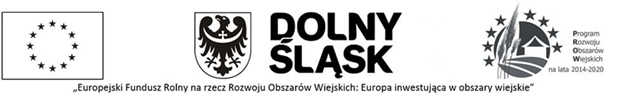 nazwa i adres siedziby Wykonawcy:  .............................................................................. nr telefonu ............................................................     e-mail  ....................................................................    numer NIP   ……………………….................................... PROPOZYCJA CENOWA Pełnienie nadzoru inwestorskiego nad realizacją zadania inwestycyjnego pod nazwą: „Przebudowa ujęcia wody wraz z budową sieci wodociągowej przesyłowej dla Gminy Bolków” (nazwa zadania)Oferuję wykonanie usługi/dostawy/robót budowlanych* będącej przedmiotem zamówienia, zgodnie  z wymogami opisu przedmiotu zamówienia za: Cenę brutto: ............................................................... zł  w tym, cena netto: …………………… zł  i VAT ……………/ (….%)  Gwarantuję: Termin wykonania zamówienia: ............................................. Okres gwarancji: ..................................................................... Warunki płatności: .................................................................. a także spełnienie kryteriów określonych w zaproszeniu do złożenia propozycji cenowej. Oświadczam, że: Powyższa propozycja cenowa obejmuje pełny zakres przedmiotu zamówienia. Wykonawca zdobył wszelkie informacje, które były konieczne do przygotowania oferty oraz że wycenił wszystkie elementy niezbędne do prawidłowego wykonania przedmiotu zamówienia. W przypadku wyboru naszej propozycji cenowej zobowiązujemy się do zawarcia umowy na warunkach, w miejscu i terminie wyznaczonym przez zamawiającego. Wykonawca posiada uprawnienia do wykonywania określonej działalności lub czynności, jeżeli przepisy nakładają obowiązek ich posiadania. Wykonawca posiada wiedzę i doświadczenie w zakresie przedmiotu zamówienia. Wykonawca dysponuje odpowiednim potencjałem technicznym oraz osobami zdolnymi do wykonania zamówienia i znajduje się w sytuacji ekonomicznej i finansowej zapewniającej wykonanie zamówienia.    	Uprawniony do kontaktów z zamawiającym jest 	……………………………..……………………………………………. (imię i nazwisko, telefon/ e-mail) Załącznikami do propozycji cenowej są dokumenty wymienione w ust. 7 pkt. 2 zaproszenia do złożenia propozycji cenowej, stanowiące integralną jej część    ..……………………………….…………………….. 	 miejscowość, dnia …………………….…………. …………………………..………………………………… (podpis osoby uprawnionej do składania oświadczeń  woli w imieniu wykonawcy) *niepotrzebne skreślić KLAUZULA INFORMACYJNA Zgodnie z art. 13 ust. 1 i 2 Rozporządzenia Parlamentu Europejskiego i Rady (UE) 2016/679 z dnia 27 kwietnia 2016 r. w sprawie ochrony osób fizycznych w związku z przetwarzaniem danych osobowych i w sprawie swobodnego przepływu takich danych oraz uchylenia dyrektywy 95/46/WE (ogólne rozporządzenie o ochronie danych, zwane dalej „RODO”)  (Dz. U. UE. L. 119.1  z 04.05.2016) informuję, iż: 1) Administratorem danych osobowych jest Burmistrz Bolkowa z siedzibą w Bolkowie (59-420) przy ulicy Rynek 1. Z administratorem można skontaktować się mailowo: um@bolkow.pl  lub pisemnie na adres siedziby administratora; Administrator 	wyznaczył 	inspektora 	ochrony 	danych, 	z 	którym 	może 	się 	Pani/Pan 	skontaktować 	mailowo: 	iod@bolkow.pl 	.  Z inspektorem ochrony danych można się kontaktować we wszystkich sprawach dotyczących przetwarzania danych osobowych oraz korzystania z praw związanych z przetwarzaniem danych; zgodnie z treścią art. 6 ust. 1 lit. c RODO Pani/Pana dane osobowe przetwarzane będą w celu realizacji procesu wyboru wykonawcy na podstawie prowadzonego postępowania o udzielenie zamówienia publicznego, a następnie realizacji postanowień umownych związanych z wykonywanym zamówieniem; w związku z przetwarzaniem Pani/Pana danych w celach wskazanych powyżej, dane osobowe mogą być udostępniane innym odbiorcom lub kategoriom odbiorców danych osobowych, na podstawie przepisów prawa oraz zawartych umów powierzenia przetwarzania danych, jeżeli wymagane byłoby to w celu realizacji postanowień umownych, Pani/Pana dane osobowe będą przetwarzane przez okres niezbędny do realizacji wskazanych powyżej celów przetwarzania, w tym również obowiązku archiwizacyjnego wynikającego z przepisów prawa; 6) posiada Pani/Pan prawo do: a) żądania od administratora dostępu do treści swoich danych osobowych, prawo do ich sprostowania oraz ograniczenia przetwarzania (z zastrzeżeniem przypadku, o którym mowa w art. 18 ust. 2 RODO, kiedy to nieograniczone przetwarzanie danych przez Administratora odnosi się do ich przechowywania w celu zapewnienia korzystania ze środków ochrony prawnej lub w celu ochrony praw innej osoby fizycznej lub prawnej, lub z uwagi na ważne względy interesu publicznego Unii Europejskiej lub państwa członkowskiego), b) wniesienia skargi do organu nadzorczego, 7)   nie przysługuje Panu/Pani prawo do: usunięcia lub przenoszenia danych osobowych, wniesienia sprzeciwu wobec przetwarzania danych osobowych; 8) podanie danych osobowych jest konieczne w celu realizacji postępowania o udzielenie zamówienia publicznego oraz realizacji postanowień umownych. Niepodanie danych będzie skutkowało brakiem możliwości rozpatrzenia oferty złożonej w postępowaniu oraz zawarcia umowy.  